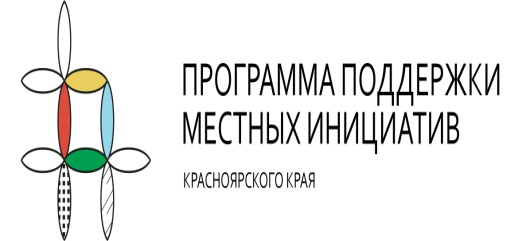 Программа поддержки местных инициатив (далее ППМИ) – это практика инициативного бюджетирования, в основе которой лежит непосредственное вовлечение граждан в вопросы местного значения, определение приоритетных направлений расходования части бюджетных средств, а также последующий контроль за их реализацией.В Красноярском крае Программа поддержки местных инициатив является частью государственной программы «Содействие развитию местного самоуправления» (Постановление Правительства Красноярского края от 30 сентября 2013 г. N 517-п). Программу реализуют: Министерство финансов Красноярского края и ККГБУ ДПО «Институт государственного и муниципального управления при Правительстве Красноярского края» с 2016 года.Цель ППМИ – решение проблем местного уровня за счет эффективного вовлечения всех заинтересованных сторон: населения, бизнеса, органов местного самоуправления; мобилизация и эффективное использование денежных средств.ППМИ помогает:     • Возрождать инициативы и вовлекать население в решение местных проблем;     • Оперативно выявлять и решать наиболее острые социальные проблемы местного уровня, являющиеся реальным приоритетом населения;     • Восстанавливать объекты социальной и инженерной инфраструктуры;     • Повышать эффективность бюджетных расходов за счет усиления общественного контроля;     • Привлекать для решения этих проблем все доступные имеющиеся местные ресурсы.Типология объектов для проектов ППМИ:     • Объекты коммунальной инфраструктуры и внешнего благоустройства;     • Объекты культуры;   • Объекты, используемые для проведения общественных, культурно-массовых и спортивных мероприятий (площади, парки, спортивные и детские площадки, места отдыха);     • Объекты для обеспечения первичных мер пожарной безопасности;     • Основные средства (машины, оборудование).Проекты победители определяются по итогам конкурсного отбора.Обязательными условиями участия в ППМИ являются выдвижение и выбор гражданами приоритетных инициатив для проектов и их софинансирование из различных источников:     • Не более 85% – субсидия;     • Не менее 5% – местный бюджет;     • Не менее 3% – население;     • Не менее 7% – иные источники (местный бюджет, население, юридические лица и индивидуальные предприниматели).Сумма софинансирования из краевого бюджета не может превышать 85% от общей стоимости инициативного проекта и определяется в соответствии с заявкой на участие в конкурсном отборе, но не более:     • 2 млн.р. – для населенных пунктов – административных центров районов или округов;     • 1,5 млн.р. – для поселений с численностью населения более 1 тыс. человек;     • 0,7 млн.р. – для поселений с численностью населения до 1 тыс. человек включительно.Участниками конкурсного отбора ППМИ являются муниципальные округа, муниципальные районы края, поселения, входящие в состав муниципальных районов, выдвигающие инициативные проекты.В Красноярском крае создан Проектный центр инициативного бюджетирования, в который входит Министерство финансов Красноярского края и ККГБУ ДПО «Институт государственного и муниципального управления при Правительстве Красноярского края». Система сопровождения, созданная Проектным центром, включает в себя комплексное обучение, информационную, методическую и консультационную поддержку на всех этапах реализации программы.Результаты инициативного бюджетирования в Ермаковско районе за 2019-2021 годы:2019 годтыс. рублей2020 годтыс. рублей2021 год тыс.рублей№ п/пНаименование муниципального образования (поселения)Наименование проекта, направленного на поддержку местных инициативНаименование показателяПредусмотрено средств на реализацию мероприятияФактически использовано средств на реализацию мероприятия1235671.Ермаковский сельсовет«Благоустройство Центрального парка культуры и отдыха по адресу: с. Ермаковское, пл. Карпова, 7»Объем средств, предусмотренный на реализацию мероприятия, в том числе:2300.22300.21.Ермаковский сельсовет«Благоустройство Центрального парка культуры и отдыха по адресу: с. Ермаковское, пл. Карпова, 7»-  за счет Субсидии1794.01794.01.Ермаковский сельсовет«Благоустройство Центрального парка культуры и отдыха по адресу: с. Ермаковское, пл. Карпова, 7»объем софинансирования (%)78781.Ермаковский сельсовет«Благоустройство Центрального парка культуры и отдыха по адресу: с. Ермаковское, пл. Карпова, 7»- за счет собственных средств местного бюджета115.2115.21.Ермаковский сельсовет«Благоустройство Центрального парка культуры и отдыха по адресу: с. Ермаковское, пл. Карпова, 7»объем софинансирования (%)551.Ермаковский сельсовет«Благоустройство Центрального парка культуры и отдыха по адресу: с. Ермаковское, пл. Карпова, 7»- за счет средств населения230.0230.01.Ермаковский сельсовет«Благоустройство Центрального парка культуры и отдыха по адресу: с. Ермаковское, пл. Карпова, 7»объем софинансирования (%)10101.Ермаковский сельсовет«Благоустройство Центрального парка культуры и отдыха по адресу: с. Ермаковское, пл. Карпова, 7»- за счет средств юридических лиц161.0161.01.Ермаковский сельсовет«Благоустройство Центрального парка культуры и отдыха по адресу: с. Ермаковское, пл. Карпова, 7»объем софинансирования (%)772.Жеблахтинский сельсовет«Площадь памяти»Объем средств, предусмотренный на реализацию мероприятия, в том числе:690.0686.62.Жеблахтинский сельсовет«Площадь памяти»-  за счет Субсидии580.0576.62.Жеблахтинский сельсовет«Площадь памяти»объем софинансирования (%)84842.Жеблахтинский сельсовет«Площадь памяти»- за счет собственных средств местного бюджета34.534.52.Жеблахтинский сельсовет«Площадь памяти»объем софинансирования (%)552.Жеблахтинский сельсовет«Площадь памяти»- за счет средств населения48.148.12.Жеблахтинский сельсовет«Площадь памяти»объем софинансирования (%)772.Жеблахтинский сельсовет«Площадь памяти»- за счет средств юридических лиц27.427.42.Жеблахтинский сельсовет«Площадь памяти»объем софинансирования (%)443.Ивановский сельсовет«Обустройство многофункциональной детской игровой площадки»Объем средств, предусмотренный на реализацию мероприятия, в том числе:810.0806.03.Ивановский сельсовет«Обустройство многофункциональной детской игровой площадки»-  за счет Субсидии631.8627.83.Ивановский сельсовет«Обустройство многофункциональной детской игровой площадки»объем софинансирования (%)78.077.93.Ивановский сельсовет«Обустройство многофункциональной детской игровой площадки»- за счет собственных средств местного бюджета40.540.53.Ивановский сельсовет«Обустройство многофункциональной детской игровой площадки»объем софинансирования (%)553.Ивановский сельсовет«Обустройство многофункциональной детской игровой площадки»- за счет средств населения81.081.03.Ивановский сельсовет«Обустройство многофункциональной детской игровой площадки»объем софинансирования (%)10103.Ивановский сельсовет«Обустройство многофункциональной детской игровой площадки»- за счет средств юридических лиц56.756.73.Ивановский сельсовет«Обустройство многофункциональной детской игровой площадки»объем софинансирования (%)774.Ойский сельсовет«Благоустройство кладбища в п. Ойский «Память»Объем средств, предусмотренный на реализацию мероприятия, в том числе:722.6742.74.Ойский сельсовет«Благоустройство кладбища в п. Ойский «Память»-  за счет Субсидии569.2569.24.Ойский сельсовет«Благоустройство кладбища в п. Ойский «Память»объем софинансирования (%)79774.Ойский сельсовет«Благоустройство кладбища в п. Ойский «Память»- за счет собственных средств местного бюджета36.136.14.Ойский сельсовет«Благоустройство кладбища в п. Ойский «Память»объем софинансирования (%)554.Ойский сельсовет«Благоустройство кладбища в п. Ойский «Память»- за счет средств населения72.392.44.Ойский сельсовет«Благоустройство кладбища в п. Ойский «Память»объем софинансирования (%)10124.Ойский сельсовет«Благоустройство кладбища в п. Ойский «Память»- за счет средств юридических лиц45.045.04.Ойский сельсовет«Благоустройство кладбища в п. Ойский «Память»объем софинансирования (%)665.Нижнесуэтукский сельсовет«Благоустройство пруда в селе Нижний Суэтук»Объем средств, предусмотренный на реализацию мероприятия, в том числе:1000.00.05.Нижнесуэтукский сельсовет«Благоустройство пруда в селе Нижний Суэтук»-  за счет Субсидии700.00.05.Нижнесуэтукский сельсовет«Благоустройство пруда в селе Нижний Суэтук»объем софинансирования (%)7005.Нижнесуэтукский сельсовет«Благоустройство пруда в селе Нижний Суэтук»- за счет собственных средств местного бюджета50.00.05.Нижнесуэтукский сельсовет«Благоустройство пруда в селе Нижний Суэтук»объем софинансирования (%)505.Нижнесуэтукский сельсовет«Благоустройство пруда в селе Нижний Суэтук»- за счет средств населения105.00.05.Нижнесуэтукский сельсовет«Благоустройство пруда в селе Нижний Суэтук»объем софинансирования (%)1105.Нижнесуэтукский сельсовет«Благоустройство пруда в селе Нижний Суэтук»- за счет средств юридических лиц145.00.05.Нижнесуэтукский сельсовет«Благоустройство пруда в селе Нижний Суэтук»объем софинансирования (%)1506.Танзыбейский сельсовет«Ремонт дома культуры и библиотеки»Объем средств, предусмотренный на реализацию мероприятия, в том числе:743.2743.26.Танзыбейский сельсовет«Ремонт дома культуры и библиотеки»-  за счет Субсидии613.2613.26.Танзыбейский сельсовет«Ремонт дома культуры и библиотеки»объем софинансирования (%)83836.Танзыбейский сельсовет«Ремонт дома культуры и библиотеки»- за счет собственных средств местного бюджета38.038.06.Танзыбейский сельсовет«Ремонт дома культуры и библиотеки»объем софинансирования (%)556.Танзыбейский сельсовет«Ремонт дома культуры и библиотеки»- за счет средств населения40.040.06.Танзыбейский сельсовет«Ремонт дома культуры и библиотеки»объем софинансирования (%)556.Танзыбейский сельсовет«Ремонт дома культуры и библиотеки»- за счет средств юридических лиц52.052.06.Танзыбейский сельсовет«Ремонт дома культуры и библиотеки»объем софинансирования (%)77Итого: по направлению расходов4888.24180.7Всего:6266.05278.6№ п/пНаименование муниципального образования (поселения)Наименование проекта, направленного на поддержку местных инициативНаименование источника
финансирования мероприятияПредусмотрено средств на реализацию мероприятияФактически использовано средств на реализацию мероприяти1235671Администрация Григорьевского сельсовета"Замена светильников уличного освещения в д. Верхний Кебеж"Объем средств, предусмотренный на реализацию мероприятия, в том числе:202.8202.81Администрация Григорьевского сельсовета"Замена светильников уличного освещения в д. Верхний Кебеж" -  за счет средств Субсидии170.0170.01Администрация Григорьевского сельсовета"Замена светильников уличного освещения в д. Верхний Кебеж"объем софинансирования (%) 83.883.81Администрация Григорьевского сельсовета"Замена светильников уличного освещения в д. Верхний Кебеж" - за счет собственных средств местного бюджета22.822.81Администрация Григорьевского сельсовета"Замена светильников уличного освещения в д. Верхний Кебеж"объем софинансирования (%) 11.211.21Администрация Григорьевского сельсовета"Замена светильников уличного освещения в д. Верхний Кебеж" - за счет средств граждан10.010.01Администрация Григорьевского сельсовета"Замена светильников уличного освещения в д. Верхний Кебеж"объем софинансирования (%) 4.94.91Администрация Григорьевского сельсовета"Замена светильников уличного освещения в д. Верхний Кебеж"за счет средств иных источников (местного бюджета, населения, юридических лиц (за исключением поступлений от предприятий
 и организаций муниципальной формы собственности) и индивидуальных предпринимателей)0.00.01Администрация Григорьевского сельсовета"Замена светильников уличного освещения в д. Верхний Кебеж"объем софинансирования (%) 0.00.02Администрация Ермаковского сельсоветаРемонт уличного освещения- "Свет- спектр жизни"Объем средств, предусмотренный на реализацию мероприятия, в том числе:2 335.02 335.02Администрация Ермаковского сельсоветаРемонт уличного освещения- "Свет- спектр жизни" -  за счет средств Субсидии1 937.51 937.52Администрация Ермаковского сельсоветаРемонт уличного освещения- "Свет- спектр жизни"объем софинансирования (%) 83.083.02Администрация Ермаковского сельсоветаРемонт уличного освещения- "Свет- спектр жизни" - за счет собственных средств местного бюджета116.8116.82Администрация Ермаковского сельсоветаРемонт уличного освещения- "Свет- спектр жизни"объем софинансирования (%) 5.05.02Администрация Ермаковского сельсоветаРемонт уличного освещения- "Свет- спектр жизни" - за счет средств граждан116.7116.72Администрация Ермаковского сельсоветаРемонт уличного освещения- "Свет- спектр жизни"объем софинансирования (%) 5.05.02Администрация Ермаковского сельсоветаРемонт уличного освещения- "Свет- спектр жизни"за счет средств иных источников (местного бюджета, населения, юридических лиц (за исключением поступлений от предприятий
 и организаций муниципальной формы собственности) и индивидуальных предпринимателей)164.0164.02Администрация Ермаковского сельсоветаРемонт уличного освещения- "Свет- спектр жизни"объем софинансирования (%) 7.07.03Администрация Ивановского сельсоветаВосстановление наружного освещения "Да будет свет"Объем средств, предусмотренный на реализацию мероприятия, в том числе:602.7566.63Администрация Ивановского сельсоветаВосстановление наружного освещения "Да будет свет" -  за счет средств Субсидии512.3476.23Администрация Ивановского сельсоветаВосстановление наружного освещения "Да будет свет"объем софинансирования (%) 85.084.03Администрация Ивановского сельсоветаВосстановление наружного освещения "Да будет свет" - за счет собственных средств местного бюджета30.130.13Администрация Ивановского сельсоветаВосстановление наружного освещения "Да будет свет"объем софинансирования (%) 5.05.33Администрация Ивановского сельсоветаВосстановление наружного освещения "Да будет свет" - за счет средств граждан18.118.13Администрация Ивановского сельсоветаВосстановление наружного освещения "Да будет свет"объем софинансирования (%) 3.03.23Администрация Ивановского сельсоветаВосстановление наружного освещения "Да будет свет"за счет средств иных источников (местного бюджета, населения, юридических лиц (за исключением поступлений от предприятий
 и организаций муниципальной формы собственности) и индивидуальных предпринимателей)42.242.23Администрация Ивановского сельсоветаВосстановление наружного освещения "Да будет свет"объем софинансирования (%) 7.07.44Администрация Ойского сельсовета«Благоустройство детской игровой площадки»Объем средств, предусмотренный на реализацию мероприятия, в том числе:892.6892.64Администрация Ойского сельсовета«Благоустройство детской игровой площадки» -  за счет средств Субсидии696.2696.24Администрация Ойского сельсовета«Благоустройство детской игровой площадки»объем софинансирования (%) 78.078.04Администрация Ойского сельсовета«Благоустройство детской игровой площадки» - за счет собственных средств местного бюджета44.644.64Администрация Ойского сельсовета«Благоустройство детской игровой площадки»объем софинансирования (%) 5.05.04Администрация Ойского сельсовета«Благоустройство детской игровой площадки» - за счет средств граждан89.389.34Администрация Ойского сельсовета«Благоустройство детской игровой площадки»объем софинансирования (%) 10.010.04Администрация Ойского сельсовета«Благоустройство детской игровой площадки»за счет средств иных источников (местного бюджета, населения, юридических лиц (за исключением поступлений от предприятий
 и организаций муниципальной формы собственности) и индивидуальных предпринимателей)62.562.54Администрация Ойского сельсовета«Благоустройство детской игровой площадки»объем софинансирования (%) 7.07.05Администрация Новополтавского сельсоветаОсвещение улиц с. Новополтавка "Светлый путь"Объем средств, предусмотренный на реализацию мероприятия, в том числе:600.0600.05Администрация Новополтавского сельсоветаОсвещение улиц с. Новополтавка "Светлый путь" -  за счет средств Субсидии507.0507.05Администрация Новополтавского сельсоветаОсвещение улиц с. Новополтавка "Светлый путь"объем софинансирования (%) 84.584.55Администрация Новополтавского сельсоветаОсвещение улиц с. Новополтавка "Светлый путь" - за счет собственных средств местного бюджета30.030.05Администрация Новополтавского сельсоветаОсвещение улиц с. Новополтавка "Светлый путь"объем софинансирования (%) 5.05.05Администрация Новополтавского сельсоветаОсвещение улиц с. Новополтавка "Светлый путь" - за счет средств граждан60.060.05Администрация Новополтавского сельсоветаОсвещение улиц с. Новополтавка "Светлый путь"объем софинансирования (%) 10.010.05Администрация Новополтавского сельсоветаОсвещение улиц с. Новополтавка "Светлый путь"за счет средств иных источников (местного бюджета, населения, юридических лиц (за исключением поступлений от предприятий
 и организаций муниципальной формы собственности) и индивидуальных предпринимателей)3.03.05Администрация Новополтавского сельсоветаОсвещение улиц с. Новополтавка "Светлый путь"объем софинансирования (%) 0.50.5Всего:4 633.14 597.0№ п/пНаименование муниципального образования (поселения)Наименование проекта, направленного на поддержку местных инициативНаименование источника
финансирования мероприятияПредусмотрено средств на реализацию мероприятияФактически использовано средств  на реализацию мероприятия1235671Верхнеусинский сельсовет Благоустройство детских площадок в с. Верхнеусинское и с. НижнеусинскоеОбъем средств, предусмотренный на реализацию мероприятия, в том числе:1 766.01 766.01Верхнеусинский сельсовет Благоустройство детских площадок в с. Верхнеусинское и с. Нижнеусинское -  за счет средств Субсидии1 500.01 500.01Верхнеусинский сельсовет Благоустройство детских площадок в с. Верхнеусинское и с. Нижнеусинскоеобъем софинансирования (%) 84.984.91Верхнеусинский сельсовет Благоустройство детских площадок в с. Верхнеусинское и с. Нижнеусинское - за счет собственных средств местного бюджета88.388.31Верхнеусинский сельсовет Благоустройство детских площадок в с. Верхнеусинское и с. Нижнеусинскоеобъем софинансирования (%) 5.05.01Верхнеусинский сельсовет Благоустройство детских площадок в с. Верхнеусинское и с. Нижнеусинское - за счет средств граждан177.7177.71Верхнеусинский сельсовет Благоустройство детских площадок в с. Верхнеусинское и с. Нижнеусинскоеобъем софинансирования (%) 10.110.11Верхнеусинский сельсовет Благоустройство детских площадок в с. Верхнеусинское и с. Нижнеусинскоеза счет средств иных источников (местного бюджета, населения, юридических лиц (за исключением поступлений от предприятий  и организаций муниципальной формы собственности) и индивидуальных предпринимателей)0.00.01Верхнеусинский сельсовет Благоустройство детских площадок в с. Верхнеусинское и с. Нижнеусинскоеобъем софинансирования (%) 0.00.02Администрация Григорьевского сельсоветаОграждение и благоустройство кладбища в с. ГригорьевкаОбъем средств, предусмотренный на реализацию мероприятия, в том числе:699.9699.92Администрация Григорьевского сельсоветаОграждение и благоустройство кладбища в с. Григорьевказа счет средств субсидии594.9594.92Администрация Григорьевского сельсоветаОграждение и благоустройство кладбища в с. Григорьевкаобъем софинансирования (%)85.085.02Администрация Григорьевского сельсоветаОграждение и благоустройство кладбища в с. Григорьевказа счет собственных средств местного бюджета55.055.02Администрация Григорьевского сельсоветаОграждение и благоустройство кладбища в с. Григорьевкаобъем софинансирования (%)7.97.92Администрация Григорьевского сельсоветаОграждение и благоустройство кладбища в с. Григорьевказа счет средств граждан50.050.02Администрация Григорьевского сельсоветаОграждение и благоустройство кладбища в с. Григорьевкаобъем софинансирования (%)7.17.12Администрация Григорьевского сельсоветаОграждение и благоустройство кладбища в с. Григорьевказа счет средств иных источников (местного бюджета, населения, юридических лиц (за исключением поступлений от предприятий и организаций муниципальной формы собственности) и индивидуальных предпринимателей)0.00.02Администрация Григорьевского сельсоветаОграждение и благоустройство кладбища в с. Григорьевкаобъем софинансирования (%)0.00.03Ермаковский сельсовет Благоустройство Центрального парка культуры и отдыха по адресу: с. Ермаковское, пл. Карпова, 7Объем средств, предусмотренный на реализацию мероприятия, в том числе:2 297.92 222.03Ермаковский сельсовет Благоустройство Центрального парка культуры и отдыха по адресу: с. Ермаковское, пл. Карпова, 7 -  за счет средств Субсидии1 907.31 835.73Ермаковский сельсовет Благоустройство Центрального парка культуры и отдыха по адресу: с. Ермаковское, пл. Карпова, 7объем софинансирования (%) 83.082.63Ермаковский сельсовет Благоустройство Центрального парка культуры и отдыха по адресу: с. Ермаковское, пл. Карпова, 7 - за счет собственных средств местного бюджета114.9110.63Ермаковский сельсовет Благоустройство Центрального парка культуры и отдыха по адресу: с. Ермаковское, пл. Карпова, 7объем софинансирования (%) 5.05.03Ермаковский сельсовет Благоустройство Центрального парка культуры и отдыха по адресу: с. Ермаковское, пл. Карпова, 7 - за счет средств граждан114.9114.93Ермаковский сельсовет Благоустройство Центрального парка культуры и отдыха по адресу: с. Ермаковское, пл. Карпова, 7объем софинансирования (%) 5.05.23Ермаковский сельсовет Благоустройство Центрального парка культуры и отдыха по адресу: с. Ермаковское, пл. Карпова, 7за счет средств иных источников (местного бюджета, населения, юридических лиц (за исключением поступлений от предприятий  и организаций муниципальной формы собственности) и индивидуальных предпринимателей)160.8160.83Ермаковский сельсовет Благоустройство Центрального парка культуры и отдыха по адресу: с. Ермаковское, пл. Карпова, 7объем софинансирования (%) 7.07.24Администрация Ивановского сельсоветаБлагоустройство территории, прилегающей к памятнику воинам, погибшим в годы Великой Отечественной войны "Память" с. ИвановкаОбъем средств, предусмотренный на реализацию мероприятия, в том числе:600.0600.04Администрация Ивановского сельсоветаБлагоустройство территории, прилегающей к памятнику воинам, погибшим в годы Великой Отечественной войны "Память" с. Ивановказа счет средств субсидии510.0510.04Администрация Ивановского сельсоветаБлагоустройство территории, прилегающей к памятнику воинам, погибшим в годы Великой Отечественной войны "Память" с. Ивановкаобъем софинансирования (%)85.085.04Администрация Ивановского сельсоветаБлагоустройство территории, прилегающей к памятнику воинам, погибшим в годы Великой Отечественной войны "Память" с. Ивановказа счет собственных средств местного бюджета30.030.04Администрация Ивановского сельсоветаБлагоустройство территории, прилегающей к памятнику воинам, погибшим в годы Великой Отечественной войны "Память" с. Ивановкаобъем софинансирования (%)5.05.04Администрация Ивановского сельсоветаБлагоустройство территории, прилегающей к памятнику воинам, погибшим в годы Великой Отечественной войны "Память" с. Ивановказа счет средств граждан18.018.04Администрация Ивановского сельсоветаБлагоустройство территории, прилегающей к памятнику воинам, погибшим в годы Великой Отечественной войны "Память" с. Ивановкаобъем софинансирования (%)3.03.04Администрация Ивановского сельсоветаБлагоустройство территории, прилегающей к памятнику воинам, погибшим в годы Великой Отечественной войны "Память" с. Ивановказа счет средств иных источников (местного бюджета, населения, юридических лиц (за исключением поступлений от предприятий и организаций муниципальной формы собственности) и индивидуальных предпринимателей)42.042.04Администрация Ивановского сельсоветаБлагоустройство территории, прилегающей к памятнику воинам, погибшим в годы Великой Отечественной войны "Память" с. Ивановкаобъем софинансирования (%)7.07.05Администрация Ойского сельсоветаБлагоустройство спортивной площадки (установка уличного воркаут комплекса и спортивных тренажеров) в п. Ойский Ермаковского районаОбъем средств, предусмотренный на реализацию мероприятия, в том числе:599.0599.05Администрация Ойского сельсоветаБлагоустройство спортивной площадки (установка уличного воркаут комплекса и спортивных тренажеров) в п. Ойский Ермаковского районаза счет средств субсидии467.2467.25Администрация Ойского сельсоветаБлагоустройство спортивной площадки (установка уличного воркаут комплекса и спортивных тренажеров) в п. Ойский Ермаковского районаобъем софинансирования (%)78.078.05Администрация Ойского сельсоветаБлагоустройство спортивной площадки (установка уличного воркаут комплекса и спортивных тренажеров) в п. Ойский Ермаковского районаза счет собственных средств местного бюджета29.929.95Администрация Ойского сельсоветаБлагоустройство спортивной площадки (установка уличного воркаут комплекса и спортивных тренажеров) в п. Ойский Ермаковского районаобъем софинансирования (%)5.05.05Администрация Ойского сельсоветаБлагоустройство спортивной площадки (установка уличного воркаут комплекса и спортивных тренажеров) в п. Ойский Ермаковского районаза счет средств граждан59.959.95Администрация Ойского сельсоветаБлагоустройство спортивной площадки (установка уличного воркаут комплекса и спортивных тренажеров) в п. Ойский Ермаковского районаобъем софинансирования (%)10.010.05Администрация Ойского сельсоветаБлагоустройство спортивной площадки (установка уличного воркаут комплекса и спортивных тренажеров) в п. Ойский Ермаковского районаза счет средств иных источников (местного бюджета, населения, юридических лиц (за исключением поступлений от предприятий и организаций муниципальной формы собственности) и индивидуальных предпринимателей)41.941.95Администрация Ойского сельсоветаБлагоустройство спортивной площадки (установка уличного воркаут комплекса и спортивных тренажеров) в п. Ойский Ермаковского районаобъем софинансирования (%)7.07.0Всего:5 962.85 886.9